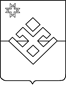 РЕШЕНИЕСовета депутатов муниципального образования «Яганское»О внесении изменений в решение Совета депутатов муниципального образования «Яганское»от 25 декабря 2020 года  № 28-1-177«О бюджете муниципального образования «Яганское»на 2021 год и на плановый период 2022 и 2023 годов»Принято Советом депутатов муниципального образования «Яганское» 17.09.2021 годаРуководствуясь Бюджетным Кодексом Российской Федерации, статьями 1 и 16 Положения «О бюджетном процессе в муниципальном образовании», Совет депутатов муниципального образования РЕШАЕТ:Внести в решение Совета депутатов от 25 декабря 2020 года  № 28-1-177 «О бюджете муниципального образования «Яганское»на 2021 год и на плановый период 2022 и 2023 годов» следующие изменения:Пункт 1 и пункт 2 части 1 статьи1изложить в следующей редакции:«Утвердить основные характеристики бюджета муниципального образования «Яганское» на 2021 год:1) прогнозируемый общий объем доходов на 2021 год согласно классификации доходов бюджетов Российской Федерации в сумме 4088,5тыс. рублей, в том числе объем межбюджетных трансфертов, получаемых из бюджета муниципального образования «Малопургинский район», в сумме 3527,5тыс. рублей согласно приложению №1 к настоящему решению;2) общий объем расходов бюджета муниципального образования «Яганское» в сумме 4 088,5 тыс. рублей»;Изложить приложение №1 «Прогнозируемый общий объем доходов на 2020 год согласно классификации доходов бюджетов Российской Федерации» к решению Совета депутатов муниципального образования «Яганское» от 25 декабря 2020 года  № 28-1-177 согласно приложению №1 к настоящему решению.Изложить   приложение  № 7 «Ведомственная структура расходов бюджета     муниципального образования «Яганское»Малопургинского района на 2020 год» к решению Совета депутатов муниципального образования «Яганское» от 25 декабря 2020 года  № 28-1-177 согласно приложению №2 к настоящему решению.Изложить приложение № 9 «Распределение бюджетных ассигнований по разделам, подразделам, целевым статьям, группам (группам и подгруппам) видов расходов классификации расходов бюджета муниципального образования «Яганское» на 2020 год» к решению Совета депутатов муниципального образования «Яганское» от 25 декабря 2020 года  № 28-1-177 согласно приложению №3 к настоящему решению.Обнародовать настоящее решение в порядке, предусмотренном п.9 ст.41 Устава муниципального образования «Яганское» путём размещения его копий в помещении администрации муниципального образования на специально оборудованных местах, обеспечивающих возможность ознакомления с ними граждан и разместить на официальном сайте муниципального образования «Малопургинский район».Глава муниципального образования  «Яганское»                             Р.Р. Ахуновс. Яган «17» сентября 2021 г № 31-1-197ПОЯСНИТЕЛЬНАЯ ЗАПИСКАк проекту решения Совета депутатов муниципального образования «Яганское»«О внесении изменений в решение Совета депутатов муниципального образования «Яганское» от 25 декабря 2020 года  №  28-1-177«О бюджете муниципального образования «Яганское»на 2021 год и плановый период 2022 и 2023 годов».Утверждённый бюджет на 2021 год составил  по доходам  и расходам 3 818,6  тыс. рублей.С учётом вносимых изменений бюджет муниципального образования «Яганское» составит по доходам и по расходам в сумме 4 088,5 тыс. рублей.            Увеличилась доходная часть бюджета на  сумму  269,9 тыс. рублей             Увеличилась расходная часть бюджета на 269,9 тыс. рублей:- по подразделу 0113 «Другие общегосударственные вопросы» на 34,9 тыс. рублей расходы на предоставление грантов по итогам оценки эффективности; - по подразделу 0310 «'Национальная безопасность и правоохранительная деятельность» в сумме 200,0 тыс. рублей за счет средств УР на пляж;-  по подразделу 0503 «Благоустройство» уменьшились расходы на 50 тыс. рублей, т.к. поселение не участвует в инициативном бюджетировании. - по подразделу 1003 «Социальное обеспечение населения» на 5,0 тыс. рублей на подарки и доплаты пенсионерам;- по подразделу 1102 «Массовый спорт» на 80,0 тыс. рублей по итогам спартакиады поселений.Глава муниципального образования «Яганское»                    Р.Р. Ахунов Исполнители:Начальник Управления финансов                                         Р.Р. МинагуловаНачальник бюджетного отдела                                             С.А. Кузнецов          Приложение № 1к  решению Совета депутатовмуниципального образования "Яганское"от 17.09.2021 года  № 31-1-197Приложение № 1к  решению Совета депутатовмуниципального образования "Яганское"от 17.09.2021 года  № 31-1-197Приложение № 1к  решению Совета депутатовмуниципального образования "Яганское"от 17.09.2021 года  № 31-1-197Приложение № 1к  решению Совета депутатовмуниципального образования "Яганское"от 17.09.2021 года  № 31-1-197Приложение № 1к  решению Совета депутатовмуниципального образования "Яганское"от 17.09.2021 года  № 31-1-197Приложение № 1к  решению Совета депутатовмуниципального образования "Яганское"от 17.09.2021 года  № 31-1-197Приложение № 1к  решению Совета депутатовмуниципального образования "Яганское"от 17.09.2021 года  № 31-1-197Приложение № 1к  решению Совета депутатовмуниципального образования "Яганское"от 17.09.2021 года  № 31-1-197Приложение № 1к  решению Совета депутатовмуниципального образования "Яганское"от 17.09.2021 года  № 31-1-197Приложение № 1к  решению Совета депутатовмуниципального образования "Яганское"от 17.09.2021 года  № 31-1-197Приложение № 1к  решению Совета депутатовмуниципального образования "Яганское"от 17.09.2021 года  № 31-1-197Приложение № 1к  решению Совета депутатовмуниципального образования "Яганское"от 17.09.2021 года  № 31-1-197Приложение № 1к  решению Совета депутатовмуниципального образования "Яганское"от 17.09.2021 года  № 31-1-197Приложение № 1к  решению Совета депутатовмуниципального образования "Яганское"от 17.09.2021 года  № 31-1-197Приложение № 1к  решению Совета депутатовмуниципального образования "Яганское"от 17.09.2021 года  № 31-1-197Приложение № 1к  решению Совета депутатовмуниципального образования "Яганское"от 17.09.2021 года  № 31-1-197Приложение № 1к  решению Совета депутатовмуниципального образования "Яганское"от 17.09.2021 года  № 31-1-197Приложение № 1к  решению Совета депутатовмуниципального образования "Яганское"от 17.09.2021 года  № 31-1-197Приложение № 1к  решению Совета депутатовмуниципального образования "Яганское"от 17.09.2021 года  № 31-1-197Приложение № 1к  решению Совета депутатовмуниципального образования "Яганское"от 17.09.2021 года  № 31-1-197Приложение № 1к  решению Совета депутатовмуниципального образования "Яганское"от 25 декабря 2020 года  №  28 -1-177Приложение № 1к  решению Совета депутатовмуниципального образования "Яганское"от 25 декабря 2020 года  №  28 -1-177Приложение № 1к  решению Совета депутатовмуниципального образования "Яганское"от 25 декабря 2020 года  №  28 -1-177Приложение № 1к  решению Совета депутатовмуниципального образования "Яганское"от 25 декабря 2020 года  №  28 -1-177Приложение № 1к  решению Совета депутатовмуниципального образования "Яганское"от 25 декабря 2020 года  №  28 -1-177Приложение № 1к  решению Совета депутатовмуниципального образования "Яганское"от 25 декабря 2020 года  №  28 -1-177Приложение № 1к  решению Совета депутатовмуниципального образования "Яганское"от 25 декабря 2020 года  №  28 -1-177Приложение № 1к  решению Совета депутатовмуниципального образования "Яганское"от 25 декабря 2020 года  №  28 -1-177Приложение № 1к  решению Совета депутатовмуниципального образования "Яганское"от 25 декабря 2020 года  №  28 -1-177Приложение № 1к  решению Совета депутатовмуниципального образования "Яганское"от 25 декабря 2020 года  №  28 -1-177Приложение № 1к  решению Совета депутатовмуниципального образования "Яганское"от 25 декабря 2020 года  №  28 -1-177Приложение № 1к  решению Совета депутатовмуниципального образования "Яганское"от 25 декабря 2020 года  №  28 -1-177Приложение № 1к  решению Совета депутатовмуниципального образования "Яганское"от 25 декабря 2020 года  №  28 -1-177Приложение № 1к  решению Совета депутатовмуниципального образования "Яганское"от 25 декабря 2020 года  №  28 -1-177Приложение № 1к  решению Совета депутатовмуниципального образования "Яганское"от 25 декабря 2020 года  №  28 -1-177Приложение № 1к  решению Совета депутатовмуниципального образования "Яганское"от 25 декабря 2020 года  №  28 -1-177Приложение № 1к  решению Совета депутатовмуниципального образования "Яганское"от 25 декабря 2020 года  №  28 -1-177Приложение № 1к  решению Совета депутатовмуниципального образования "Яганское"от 25 декабря 2020 года  №  28 -1-177Приложение № 1к  решению Совета депутатовмуниципального образования "Яганское"от 25 декабря 2020 года  №  28 -1-177Приложение № 1к  решению Совета депутатовмуниципального образования "Яганское"от 25 декабря 2020 года  №  28 -1-177Прогнозируемый общий объем доходов на 2021 год согласно классификации доходов бюджетов Российской ФедерацииПрогнозируемый общий объем доходов на 2021 год согласно классификации доходов бюджетов Российской ФедерацииПрогнозируемый общий объем доходов на 2021 год согласно классификации доходов бюджетов Российской ФедерацииПрогнозируемый общий объем доходов на 2021 год согласно классификации доходов бюджетов Российской ФедерацииПрогнозируемый общий объем доходов на 2021 год согласно классификации доходов бюджетов Российской ФедерацииПрогнозируемый общий объем доходов на 2021 год согласно классификации доходов бюджетов Российской ФедерацииПрогнозируемый общий объем доходов на 2021 год согласно классификации доходов бюджетов Российской Федерациитыс. руб.Код БКДКод БКДКод БКДКод БКДНаименованиеНаименованиеСумма на 2021 год10000000000000000НАЛОГОВЫЕ И НЕНАЛОГОВЫЕ ДОХОДЫНАЛОГОВЫЕ И НЕНАЛОГОВЫЕ ДОХОДЫ561,010100000000000000НАЛОГИ НА ПРИБЫЛЬ, ДОХОДЫНАЛОГИ НА ПРИБЫЛЬ, ДОХОДЫ97,010102000010000110Налог на доходы физических лицНалог на доходы физических лиц97,010600000000000000НАЛОГИ НА ИМУЩЕСТВОНАЛОГИ НА ИМУЩЕСТВО464,010601030100000110Налог на имущество физических лиц, взимаемый по ставкам, применяемым к объектам налогообложения, расположенным в границах сельских поселенийНалог на имущество физических лиц, взимаемый по ставкам, применяемым к объектам налогообложения, расположенным в границах сельских поселений114,010606033100000110Земельный налог с организаций, обладающих земельным участком, расположенным в границах сельских  поселенийЗемельный налог с организаций, обладающих земельным участком, расположенным в границах сельских  поселений104,010606043100000110Земельный налог с физических лиц, обладающих земельным участком, расположенным в границах сельских поселенийЗемельный налог с физических лиц, обладающих земельным участком, расположенным в границах сельских поселений246,011300000000000000ДОХОДЫ ОТ ОКАЗАНИЯ ПЛАТНЫХ УСЛУГ(РАБОТ) И КОМПЕНСАЦИИ ЗАТРАТ ГОСУДАРСТВАДОХОДЫ ОТ ОКАЗАНИЯ ПЛАТНЫХ УСЛУГ(РАБОТ) И КОМПЕНСАЦИИ ЗАТРАТ ГОСУДАРСТВА011302995050000130Прочие доходы от компенсации затрат бюджетов муниципальных районовПрочие доходы от компенсации затрат бюджетов муниципальных районов011700000000000000ПРОЧИЕ НЕНАЛОГОВЫЕ ДОХОДЫПРОЧИЕ НЕНАЛОГОВЫЕ ДОХОДЫ0,011705050100030180Прочие неналоговые доходы бюджетов сельских поселений (денежные поступления от населения на реализацию проектов поддержки местных инициатив)Прочие неналоговые доходы бюджетов сельских поселений (денежные поступления от населения на реализацию проектов поддержки местных инициатив)11715030100000150Инициативные платежи,зачисляемые в бюджеты сельских поселенийИнициативные платежи,зачисляемые в бюджеты сельских поселений0,020000000000000000БЕЗВОЗМЕЗДНЫЕ ПОСТУПЛЕНИЯБЕЗВОЗМЕЗДНЫЕ ПОСТУПЛЕНИЯ3527,520200000000000000Безвозмездные поступления от других бюджетов бюджетной системы Российской ФедерацииБезвозмездные поступления от других бюджетов бюджетной системы Российской Федерации3527,520215001100000150 Дотации бюджетам сельских поселений на выравнивание бюджетной обеспеченности Дотации бюджетам сельских поселений на выравнивание бюджетной обеспеченности2278,920215002100000150Дотации бюджетам сельских поселений на поддержку мер по обеспечению сбалансированности бюджетовДотации бюджетам сельских поселений на поддержку мер по обеспечению сбалансированности бюджетов200,020225555100000150Субсидии бюджетам сельских поселений на поддержку государственных программ субъектов Российской Федерации и муниципальных программ формирования современной городской средыСубсидии бюджетам сельских поселений на поддержку государственных программ субъектов Российской Федерации и муниципальных программ формирования современной городской среды347,020225576100000150субсидии бюджетам сельских поселений на обеспечение комплексного развития сельских территорийсубсидии бюджетам сельских поселений на обеспечение комплексного развития сельских территорий0,020229999100000150Субсидии на реализацию проектов развития общественной инфрасируктуры, основанных на местных инициативахСубсидии на реализацию проектов развития общественной инфрасируктуры, основанных на местных инициативах20235118100000150Субвенции бюджетам поселений на осуществление первичного воинского учета на территориях, где отсутствуют военные комиссариатыСубвенции бюджетам поселений на осуществление первичного воинского учета на территориях, где отсутствуют военные комиссариаты102,320240014100000150Межбюджетные трансферты, передаваемые бюджетам сельских поселений из бюджетов муниципальных районов на осуществление части полномочий по решению вопросов местного значения в соответствии с заключенными соглашениямиМежбюджетные трансферты, передаваемые бюджетам сельских поселений из бюджетов муниципальных районов на осуществление части полномочий по решению вопросов местного значения в соответствии с заключенными соглашениями479,420249999100000150Прочие межбюджетные трансферты, перечисляемые бюджетам сельских поселенийПрочие межбюджетные трансферты, перечисляемые бюджетам сельских поселений114,920700000000000000Прочие безвозмездные поступленияПрочие безвозмездные поступления5,020705030100000150Прочие безвозмездные поступления ву бюджеты сельских поселенийПрочие безвозмездные поступления ву бюджеты сельских поселений5ИТОГО ДОХОДОВИТОГО ДОХОДОВ4088,5ДЕФИЦИТ(-)/ПРОФИЦИТ(+)ДЕФИЦИТ(-)/ПРОФИЦИТ(+)0,0БАЛАНСБАЛАНС4088,5Приложение № 2Приложение № 2Приложение № 2Приложение № 2Приложение № 2Приложение № 2к  решению Совета депутатовмуниципального образования "Яганское"к  решению Совета депутатовмуниципального образования "Яганское"к  решению Совета депутатовмуниципального образования "Яганское"к  решению Совета депутатовмуниципального образования "Яганское"к  решению Совета депутатовмуниципального образования "Яганское"к  решению Совета депутатовмуниципального образования "Яганское"к  решению Совета депутатовмуниципального образования "Яганское"к  решению Совета депутатовмуниципального образования "Яганское"к  решению Совета депутатовмуниципального образования "Яганское"к  решению Совета депутатовмуниципального образования "Яганское"к  решению Совета депутатовмуниципального образования "Яганское"к  решению Совета депутатовмуниципального образования "Яганское"от 17.09.2021 года  №  31-1-197Приложение № 7к  решению Совета депутатовмуниципального образования "Яганское"от 25 декабря 2020 года  №  28 -1-177от 17.09.2021 года  №  31-1-197Приложение № 7к  решению Совета депутатовмуниципального образования "Яганское"от 25 декабря 2020 года  №  28 -1-177от 17.09.2021 года  №  31-1-197Приложение № 7к  решению Совета депутатовмуниципального образования "Яганское"от 25 декабря 2020 года  №  28 -1-177от 17.09.2021 года  №  31-1-197Приложение № 7к  решению Совета депутатовмуниципального образования "Яганское"от 25 декабря 2020 года  №  28 -1-177от 17.09.2021 года  №  31-1-197Приложение № 7к  решению Совета депутатовмуниципального образования "Яганское"от 25 декабря 2020 года  №  28 -1-177от 17.09.2021 года  №  31-1-197Приложение № 7к  решению Совета депутатовмуниципального образования "Яганское"от 25 декабря 2020 года  №  28 -1-177от 17.09.2021 года  №  31-1-197Приложение № 7к  решению Совета депутатовмуниципального образования "Яганское"от 25 декабря 2020 года  №  28 -1-177от 17.09.2021 года  №  31-1-197Приложение № 7к  решению Совета депутатовмуниципального образования "Яганское"от 25 декабря 2020 года  №  28 -1-177от 17.09.2021 года  №  31-1-197Приложение № 7к  решению Совета депутатовмуниципального образования "Яганское"от 25 декабря 2020 года  №  28 -1-177от 17.09.2021 года  №  31-1-197Приложение № 7к  решению Совета депутатовмуниципального образования "Яганское"от 25 декабря 2020 года  №  28 -1-177от 17.09.2021 года  №  31-1-197Приложение № 7к  решению Совета депутатовмуниципального образования "Яганское"от 25 декабря 2020 года  №  28 -1-177от 17.09.2021 года  №  31-1-197Приложение № 7к  решению Совета депутатовмуниципального образования "Яганское"от 25 декабря 2020 года  №  28 -1-177от 17.09.2021 года  №  31-1-197Приложение № 7к  решению Совета депутатовмуниципального образования "Яганское"от 25 декабря 2020 года  №  28 -1-177от 17.09.2021 года  №  31-1-197Приложение № 7к  решению Совета депутатовмуниципального образования "Яганское"от 25 декабря 2020 года  №  28 -1-177от 17.09.2021 года  №  31-1-197Приложение № 7к  решению Совета депутатовмуниципального образования "Яганское"от 25 декабря 2020 года  №  28 -1-177от 17.09.2021 года  №  31-1-197Приложение № 7к  решению Совета депутатовмуниципального образования "Яганское"от 25 декабря 2020 года  №  28 -1-177от 17.09.2021 года  №  31-1-197Приложение № 7к  решению Совета депутатовмуниципального образования "Яганское"от 25 декабря 2020 года  №  28 -1-177от 17.09.2021 года  №  31-1-197Приложение № 7к  решению Совета депутатовмуниципального образования "Яганское"от 25 декабря 2020 года  №  28 -1-177от 17.09.2021 года  №  31-1-197Приложение № 7к  решению Совета депутатовмуниципального образования "Яганское"от 25 декабря 2020 года  №  28 -1-177от 17.09.2021 года  №  31-1-197Приложение № 7к  решению Совета депутатовмуниципального образования "Яганское"от 25 декабря 2020 года  №  28 -1-177от 17.09.2021 года  №  31-1-197Приложение № 7к  решению Совета депутатовмуниципального образования "Яганское"от 25 декабря 2020 года  №  28 -1-177от 17.09.2021 года  №  31-1-197Приложение № 7к  решению Совета депутатовмуниципального образования "Яганское"от 25 декабря 2020 года  №  28 -1-177от 17.09.2021 года  №  31-1-197Приложение № 7к  решению Совета депутатовмуниципального образования "Яганское"от 25 декабря 2020 года  №  28 -1-177от 17.09.2021 года  №  31-1-197Приложение № 7к  решению Совета депутатовмуниципального образования "Яганское"от 25 декабря 2020 года  №  28 -1-177от 17.09.2021 года  №  31-1-197Приложение № 7к  решению Совета депутатовмуниципального образования "Яганское"от 25 декабря 2020 года  №  28 -1-177от 17.09.2021 года  №  31-1-197Приложение № 7к  решению Совета депутатовмуниципального образования "Яганское"от 25 декабря 2020 года  №  28 -1-177от 17.09.2021 года  №  31-1-197Приложение № 7к  решению Совета депутатовмуниципального образования "Яганское"от 25 декабря 2020 года  №  28 -1-177от 17.09.2021 года  №  31-1-197Приложение № 7к  решению Совета депутатовмуниципального образования "Яганское"от 25 декабря 2020 года  №  28 -1-177от 17.09.2021 года  №  31-1-197Приложение № 7к  решению Совета депутатовмуниципального образования "Яганское"от 25 декабря 2020 года  №  28 -1-177от 17.09.2021 года  №  31-1-197Приложение № 7к  решению Совета депутатовмуниципального образования "Яганское"от 25 декабря 2020 года  №  28 -1-177от 17.09.2021 года  №  31-1-197Приложение № 7к  решению Совета депутатовмуниципального образования "Яганское"от 25 декабря 2020 года  №  28 -1-177от 17.09.2021 года  №  31-1-197Приложение № 7к  решению Совета депутатовмуниципального образования "Яганское"от 25 декабря 2020 года  №  28 -1-177от 17.09.2021 года  №  31-1-197Приложение № 7к  решению Совета депутатовмуниципального образования "Яганское"от 25 декабря 2020 года  №  28 -1-177от 17.09.2021 года  №  31-1-197Приложение № 7к  решению Совета депутатовмуниципального образования "Яганское"от 25 декабря 2020 года  №  28 -1-177от 17.09.2021 года  №  31-1-197Приложение № 7к  решению Совета депутатовмуниципального образования "Яганское"от 25 декабря 2020 года  №  28 -1-177от 17.09.2021 года  №  31-1-197Приложение № 7к  решению Совета депутатовмуниципального образования "Яганское"от 25 декабря 2020 года  №  28 -1-177Ведомственная структура расходов бюджета муниципального образования "Яганское" Малопургинского района на 2021 годВедомственная структура расходов бюджета муниципального образования "Яганское" Малопургинского района на 2021 годВедомственная структура расходов бюджета муниципального образования "Яганское" Малопургинского района на 2021 годВедомственная структура расходов бюджета муниципального образования "Яганское" Малопургинского района на 2021 годВедомственная структура расходов бюджета муниципального образования "Яганское" Малопургинского района на 2021 годВедомственная структура расходов бюджета муниципального образования "Яганское" Малопургинского района на 2021 годВедомственная структура расходов бюджета муниципального образования "Яганское" Малопургинского района на 2021 годтыс. руб.тыс. руб.НазваниеГлаваРазделПодразделЦелевая статьяВид расходовСумма на 2021 годАдминистрация муниципального образования "Яганское"5764088,5Общегосударственные вопросы576011558,9Функционирование высшего должностного лица субъекта Российской Федерации и муниципального образования5760102601Непрограммные направления деятельности57601029900000000601Глава муниципального образования57601029900060010601Фонд оплаты труда государственных (муниципальных) органов57601029900060010121461,6Взносы по обязательному социальному страхованию  на выплаты денежного содержания и иные выплаты работникам  государственных (муниципальных) органов57601029900060010129139,4Функционирование Правительства Российской Федерации, высших исполнительных органов государственной власти субъектов Российской Федерации, местных администраций5760104923Непрограммные направления деятельности57601049900000000923Центральный аппарат57601049900060030923Фонд оплаты труда государственных (муниципальных) органов57601049900060030121560,7Взносы по обязательному социальному страхованию  на выплаты денежного содержания и иные выплаты работникам  государственных (муниципальных) органов57601049900060030129169,3Прочая закупка товаров, работ и услуг для обеспечения государственных (муниципальных) нужд57601049900060030244150Закупка энергетических ресурсов5760104990006003024741,5Уплата прочих налогов, сборов576010499000600308521,5Другие общегосударственные вопросы576011334,9Непрограммные направления деятельности5760113990000000034,9Расходы на предоставление грантов по итогам оценки эффективности5760113990000558034,9Фонд оплаты труда государственных (муниципальных) органов5760113990000558012126,8Взносы по обязательному социальному страхованию  на выплаты денежного содержания и иные выплаты работникам  государственных (муниципальных) органов576011399000055801298,1Национальная оборона57602102,3Мобилизационная и вневойсковая подготовка5760203102,3Непрограммные направления деятельности57602039900000000102,3Осуществление первичного воинского учёта на территориях, где отсутствуют военные комиссариаты57602039900051180102,3Фонд оплаты труда государственных (муниципальных) органов5760203990005118012170,7Взносы по обязательному социальному страхованию  на выплаты денежного содержания и иные выплаты работникам  государственных (муниципальных) органов5760203990005118012921,3Прочая закупка товаров, работ и услуг для обеспечения государственных (муниципальных) нужд5760203990005118024410,3Национальная безопасность и правоохранительная деятельность57603818,6Обеспечение пожарной безопасности5760310818,6Непрограммные направления деятельности57603109900000000818,6Расходы за счет дотации на сбалансированность бюджетов за счет средств УР57603109900004220200Прочая закупка товаров, работ и услуг для обеспечения государственных (муниципальных) нужд57603109900004220244200Мероприятия по обеспечению безопасности людей на водных объектах57603109900061910367,5Прочая закупка товаров, работ и услуг для обеспечения государственных (муниципальных) нужд57603109900061910244367,5Предупреждение и ликвидация последствий чрезвычайных ситуаций за счет средств местного бюджета57603109900061950177Прочая закупка товаров, работ и услуг для обеспечения государственных (муниципальных) нужд57603109900061950244177Обеспечение первичных мер пожарной безопасности за счет средств местного бюджета5760310990006196074,1Прочая закупка товаров, работ и услуг для обеспечения государственных (муниципальных) нужд5760310990006196024474,1Национальная экономика57604479,4Дорожное хозяйство5760409479,4Непрограммные направления деятельности57604099900000000479,4Реализация проектов инициативного бюджетирования в муниципальных образованиях в Удмуртской Республике576040999000088100Прочая закупка товаров, работ и услуг57604099900008810244софинансирование проектов по инициативному бюджетированию576040999000623600Прочая закупка товаров, работ и услуг57604099900062360244Софинансирование пректов по инициативному бюджетированию за счет средств , поступивших от фйизических лиц576040999000623610Прочая закупка товаров, работ и услуг для обеспечения государственных (муниципальных) нужд57604099900062361244###########################################################57604099900062510479,4Прочая закупка товаров, работ и услуг для обеспечения государственных (муниципальных) нужд57604099900062510244479,4Другие вопросы в области национальной экономики57604120Муниципальная программа "Территориальное развитие(градостроительство и землеустройство)"576041202000000000Проведение комплексных кадасторовых работ за счет средств Удмуртской Республики576041202001083200,0Прочая закупка товаров, работ и услуг для обеспечения государственных (муниципальных) нужд57604120200108320244Подготовка проектов о внесении изменений в генеральный план муниципального образования "Яганское"576041202001620200Прочая закупка товаров, работ и услуг для обеспечения государственных (муниципальных) нужд57604120200162020244Жилищно-коммунальное хозяйство57605696,8Благоустройство5760503696,8Муниципальная программа "Формирование современной городской среды на территории муниципального образования "Яганское" на 2018-2022г.г."57605030100000000436,2Формирование современной городской среды на территории муниципального образования 5760503010F255550350,5Прочая закупка товаров, работ и услуг для обеспечения государственных (муниципальных) нужд5760503010F255550244350,55760503010F2Д555085,7Прочая закупка товаров, работ и услуг для обеспечения государственных (муниципальных) нужд5760503010F2Д555024485,7Непрограммные направления деятельности57605039900000000260,60Мероприятия по восстановлению, ремонту, реставрации и благоустройству воинских захоронений572050399000616900,00Прочая закупка товаров, работ и услуг для обеспечения государственных (муниципальных) нужд572050399000616902440,00Уличное освещение576050399000623000Прочая закупка товаров, работ и услуг для обеспечения государственных (муниципальных) нужд576050399000623002440Озеленение576050399000623100Прочая закупка товаров, работ и услуг для обеспечения государственных (муниципальных) нужд576050399000623102440Организация ритуальных услуг и содержание мест захоронения576050399000623205Прочая закупка товаров, работ и услуг для обеспечения государственных (муниципальных) нужд576050399000623202445Прочие мероприятия по благоустройству57605039900062330255,6Прочая закупка товаров, работ и услуг для обеспечения государственных (муниципальных) нужд57605039900062330244255,6Софинансирование пректов по инициативному бюджетированию за счет средств , поступивших от фйизических лиц576050399000623610Прочая закупка товаров, работ и услуг для обеспечения государственных (муниципальных) нужд576050399000623612440Благоустройство (прочие мероприятия по благоустройству городских округов и поселений за счет средств муниципального бюджета)(контейнерные площадки)576050399000623310Прочая закупка товаров, работ и услуг для обеспечения государственных (муниципальных) нужд57605039900062331244Софинансирование расходов по благоустройству за счет средств местного бюджета576050399000623400Прочая закупка товаров, работ и услуг для обеспечения государственных (муниципальных) нужд576050399000623402440Комплексное развитие сельских территорий576050399000L57690Прочая закупка товаров, работ и услуг576050399000L5769244Образование576075Молодежная политика57607075Непрограммные направления деятельности576070799000000005Реализация молодежной политики в муниципальном образовании «Малопургинский район»576070799000614005Иные межбюджетные трансферты576070799000614005405Содержание учреждений, ведущих работу с детьми и молодежью567070799000614100Иные межбюджетные трансферты56707079900061410540Культура и кинематография57608302,1Культура5760801302,1Непрограммные направления деятельности57608019900000000302,1Организация досуга и предоставление услуг организаций культуры  за счет средств муниципального образования57608019900061610302,1Иные межбюджетные трансферты57608019900061610540302,1Социальная политика5761035Социальное обеспечение населения57610035Непрограммные направления деятельности576100399000000005Расходы за счет безвозмездных поступлений, грантов576100399000633005Прочая закупка товаров, работ и услуг для обеспечения государственных (муниципальных) нужд576100399000633002445Пенсионное обеспечение576100130Непрограммные направления деятельности5761001990000000030Доплаты к пенсиям  муниципальных служащих5761001990006171030Иные пенсии, социальные доплаты к пенсиям5761001990006171031230Физическая культура и спорт5761190,4Массовый спорт576110290,4Непрограммные направления деятельности5761102990000000090,4Молодежное инициативное бюджетирование за счет средств УР576110299000095500Прочая закупка товаров, работ и услуг для обеспечения государственных (муниципальных) нужд57611029900009550244Мероприятия в области физической культуры и спорта5761102990006151090,4Прочая закупка товаров, работ и услуг для обеспечения государственных (муниципальных) нужд5761102990006151024490,4Всего расходовВсего расходовВсего расходовВсего расходовВсего расходовВсего расходов4088,5Приложение № 3к  решению Совета депутатовмуниципального образования "Яганское"от 17.09.2021 года  № 31-1-197Приложение № 3к  решению Совета депутатовмуниципального образования "Яганское"от 17.09.2021 года  № 31-1-197Приложение № 3к  решению Совета депутатовмуниципального образования "Яганское"от 17.09.2021 года  № 31-1-197Приложение № 3к  решению Совета депутатовмуниципального образования "Яганское"от 17.09.2021 года  № 31-1-197Приложение № 3к  решению Совета депутатовмуниципального образования "Яганское"от 17.09.2021 года  № 31-1-197Приложение № 3к  решению Совета депутатовмуниципального образования "Яганское"от 17.09.2021 года  № 31-1-197Приложение № 3к  решению Совета депутатовмуниципального образования "Яганское"от 17.09.2021 года  № 31-1-197Приложение № 3к  решению Совета депутатовмуниципального образования "Яганское"от 17.09.2021 года  № 31-1-197Приложение № 3к  решению Совета депутатовмуниципального образования "Яганское"от 17.09.2021 года  № 31-1-197Приложение № 3к  решению Совета депутатовмуниципального образования "Яганское"от 17.09.2021 года  № 31-1-197Приложение № 3к  решению Совета депутатовмуниципального образования "Яганское"от 17.09.2021 года  № 31-1-197Приложение № 3к  решению Совета депутатовмуниципального образования "Яганское"от 17.09.2021 года  № 31-1-197Приложение № 3к  решению Совета депутатовмуниципального образования "Яганское"от 17.09.2021 года  № 31-1-197Приложение № 3к  решению Совета депутатовмуниципального образования "Яганское"от 17.09.2021 года  № 31-1-197Приложение № 3к  решению Совета депутатовмуниципального образования "Яганское"от 17.09.2021 года  № 31-1-197Приложение № 3к  решению Совета депутатовмуниципального образования "Яганское"от 17.09.2021 года  № 31-1-197Приложение № 3к  решению Совета депутатовмуниципального образования "Яганское"от 17.09.2021 года  № 31-1-197Приложение № 3к  решению Совета депутатовмуниципального образования "Яганское"от 17.09.2021 года  № 31-1-197Приложение № 3к  решению Совета депутатовмуниципального образования "Яганское"от 17.09.2021 года  № 31-1-197Приложение № 3к  решению Совета депутатовмуниципального образования "Яганское"от 17.09.2021 года  № 31-1-197Приложение № 9к  решению Совета депутатовмуниципального образования "Яганское"от 25 декабря 2020 года  №  28 -1-177Приложение № 9к  решению Совета депутатовмуниципального образования "Яганское"от 25 декабря 2020 года  №  28 -1-177Приложение № 9к  решению Совета депутатовмуниципального образования "Яганское"от 25 декабря 2020 года  №  28 -1-177Приложение № 9к  решению Совета депутатовмуниципального образования "Яганское"от 25 декабря 2020 года  №  28 -1-177Приложение № 9к  решению Совета депутатовмуниципального образования "Яганское"от 25 декабря 2020 года  №  28 -1-177Приложение № 9к  решению Совета депутатовмуниципального образования "Яганское"от 25 декабря 2020 года  №  28 -1-177Приложение № 9к  решению Совета депутатовмуниципального образования "Яганское"от 25 декабря 2020 года  №  28 -1-177Приложение № 9к  решению Совета депутатовмуниципального образования "Яганское"от 25 декабря 2020 года  №  28 -1-177Приложение № 9к  решению Совета депутатовмуниципального образования "Яганское"от 25 декабря 2020 года  №  28 -1-177Приложение № 9к  решению Совета депутатовмуниципального образования "Яганское"от 25 декабря 2020 года  №  28 -1-177Приложение № 9к  решению Совета депутатовмуниципального образования "Яганское"от 25 декабря 2020 года  №  28 -1-177Приложение № 9к  решению Совета депутатовмуниципального образования "Яганское"от 25 декабря 2020 года  №  28 -1-177Приложение № 9к  решению Совета депутатовмуниципального образования "Яганское"от 25 декабря 2020 года  №  28 -1-177Приложение № 9к  решению Совета депутатовмуниципального образования "Яганское"от 25 декабря 2020 года  №  28 -1-177Приложение № 9к  решению Совета депутатовмуниципального образования "Яганское"от 25 декабря 2020 года  №  28 -1-177Приложение № 9к  решению Совета депутатовмуниципального образования "Яганское"от 25 декабря 2020 года  №  28 -1-177Приложение № 9к  решению Совета депутатовмуниципального образования "Яганское"от 25 декабря 2020 года  №  28 -1-177Приложение № 9к  решению Совета депутатовмуниципального образования "Яганское"от 25 декабря 2020 года  №  28 -1-177Приложение № 9к  решению Совета депутатовмуниципального образования "Яганское"от 25 декабря 2020 года  №  28 -1-177Приложение № 9к  решению Совета депутатовмуниципального образования "Яганское"от 25 декабря 2020 года  №  28 -1-177Распределение бюджетных ассигнований по разделам, подразделам, целевым статьям, группам (группам и подгруппам) видов расходов классификации расходов бюджета муниципального образования "Яганское" на 2021 годРаспределение бюджетных ассигнований по разделам, подразделам, целевым статьям, группам (группам и подгруппам) видов расходов классификации расходов бюджета муниципального образования "Яганское" на 2021 годРаспределение бюджетных ассигнований по разделам, подразделам, целевым статьям, группам (группам и подгруппам) видов расходов классификации расходов бюджета муниципального образования "Яганское" на 2021 годРаспределение бюджетных ассигнований по разделам, подразделам, целевым статьям, группам (группам и подгруппам) видов расходов классификации расходов бюджета муниципального образования "Яганское" на 2021 годРаспределение бюджетных ассигнований по разделам, подразделам, целевым статьям, группам (группам и подгруппам) видов расходов классификации расходов бюджета муниципального образования "Яганское" на 2021 годРаспределение бюджетных ассигнований по разделам, подразделам, целевым статьям, группам (группам и подгруппам) видов расходов классификации расходов бюджета муниципального образования "Яганское" на 2021 годтыс.руб.Наименование расходовНаименование расходовРаздел, подразделЦелевая статьяВид расходовСумма на 2021 годОбщегосударственные вопросыОбщегосударственные вопросы01001558,9Функционирование высшего должностного лица субъекта Российской Федерации и муниципального образованияФункционирование высшего должностного лица субъекта Российской Федерации и муниципального образования0102601,0Непрограммные направления деятельностиНепрограммные направления деятельности01029900000000601,0Глава муниципального образованияГлава муниципального образования01029900060010601,0Фонд оплаты труда государственных (муниципальных) органовФонд оплаты труда государственных (муниципальных) органов01029900060010121461,6Взносы по обязательному социальному страхованию  на выплаты денежного содержания и иные выплаты работникам  государственных (муниципальных) органовВзносы по обязательному социальному страхованию  на выплаты денежного содержания и иные выплаты работникам  государственных (муниципальных) органов01029900060010129139,4Функционирование Правительства Российской Федерации, высших исполнительных органов государственной власти субъектов Российской Федерации, местных администрацийФункционирование Правительства Российской Федерации, высших исполнительных органов государственной власти субъектов Российской Федерации, местных администраций0104923,0Непрограммные направления деятельностиНепрограммные направления деятельности01049900000000923,0Центральный аппаратЦентральный аппарат01049900060030923,0Фонд оплаты труда государственных (муниципальных) органовФонд оплаты труда государственных (муниципальных) органов01049900060030121560,7Взносы по обязательному социальному страхованию  на выплаты денежного содержания и иные выплаты работникам  государственных (муниципальных) органовВзносы по обязательному социальному страхованию  на выплаты денежного содержания и иные выплаты работникам  государственных (муниципальных) органов01049900060030129169,3Прочая закупка товаров, работ и услуг для обеспечения государственных (муниципальных) нуждПрочая закупка товаров, работ и услуг для обеспечения государственных (муниципальных) нужд01049900060030244150Закупка энергетических ресурсовЗакупка энергетических ресурсов0104990006003024741,5Уплата налога на имущество организаций и земельного налогаУплата налога на имущество организаций и земельного налога010499000600308510,0Уплата прочих налогов, сборовУплата прочих налогов, сборов010499000600308521,5Уплата иных платежейУплата иных платежей01049900060030853Уплата штрафов, судубных издержекУплата штрафов, судубных издержек01049900060100831Уплалат налога на имущество за счет средств местного бюджетаУплалат налога на имущество за счет средств местного бюджета01049900062040851Другие общегосударственные вопросыДругие общегосударственные вопросы011334,9Непрограммные направления деятельностиНепрограммные направления деятельности0113990000000034,9Расходы на предоставление грантов по итогам оценки эффективностиРасходы на предоставление грантов по итогам оценки эффективности0113990000558034,9Фонд оплаты труда государственных (муниципальных) органовФонд оплаты труда государственных (муниципальных) органов0113990000558012126,8Взносы по обязательному социальному страхованию  на выплаты денежного содержания и иные выплаты работникам  государственных (муниципальных) органовВзносы по обязательному социальному страхованию  на выплаты денежного содержания и иные выплаты работникам  государственных (муниципальных) органов011399000055801298,1Национальная оборонаНациональная оборона0200102,3Мобилизационная и вневойсковая подготовкаМобилизационная и вневойсковая подготовка0203102,3Непрограммные направления деятельностиНепрограммные направления деятельности02039900000000102,3Осуществление первичного воинского учёта на территориях, где отсутствуют военные комиссариатыОсуществление первичного воинского учёта на территориях, где отсутствуют военные комиссариаты02039900051180102,3Фонд оплаты труда государственных (муниципальных) органовФонд оплаты труда государственных (муниципальных) органов0203990005118012170,7Взносы по обязательному социальному страхованию  на выплаты денежного содержания и иные выплаты работникам  государственных (муниципальных) органовВзносы по обязательному социальному страхованию  на выплаты денежного содержания и иные выплаты работникам  государственных (муниципальных) органов0203990005118012921,3Прочая закупка товаров, работ и услуг для обеспечения государственных (муниципальных) нуждПрочая закупка товаров, работ и услуг для обеспечения государственных (муниципальных) нужд0203990005118024410,3Национальная безопасность и правоохранительная деятельностьНациональная безопасность и правоохранительная деятельность0300818,6Обеспечение пожарной безопасностиОбеспечение пожарной безопасности0310818,6Непрограммные направления деятельностиНепрограммные направления деятельности03109900000000818,6Расходы за счет дотации на сбалансированность бюджетов за счет средств УРРасходы за счет дотации на сбалансированность бюджетов за счет средств УР03109900004220200,0Прочая закупка товаров, работ и услуг для обеспечения государственных (муниципальных) нуждПрочая закупка товаров, работ и услуг для обеспечения государственных (муниципальных) нужд03109900004220244200,0'Мероприятия по обеспечению безопасности людей на водных объектах'Мероприятия по обеспечению безопасности людей на водных объектах03109900061910367,5Прочая закупка товаров, работ и услуг для обеспечения государственных (муниципальных) нуждПрочая закупка товаров, работ и услуг для обеспечения государственных (муниципальных) нужд03109900061910244367,5Предупреждение и ликвидация последствий чрезвычайных ситуаций за счет средств местного бюджетаПредупреждение и ликвидация последствий чрезвычайных ситуаций за счет средств местного бюджета03109900061950177,0Прочая закупка товаров, работ и услуг для обеспечения государственных (муниципальных) нуждПрочая закупка товаров, работ и услуг для обеспечения государственных (муниципальных) нужд03109900061950244177,0Обеспечение первичных мер пожарной безопасности за счет средств местного бюджетаОбеспечение первичных мер пожарной безопасности за счет средств местного бюджета0310990006196074,1Прочая закупка товаров, работ и услуг для обеспечения государственных (муниципальных) нуждПрочая закупка товаров, работ и услуг для обеспечения государственных (муниципальных) нужд0310990006196024474,1Национальная экономикаНациональная экономика0400479,4Дорожное хозяйствоДорожное хозяйство0409479,4Непрограммные направления деятельностиНепрограммные направления деятельности04099900000000479,4Реализация проектов инициативного бюджетирования в муниципальных образованиях в Удмуртской РеспубликеРеализация проектов инициативного бюджетирования в муниципальных образованиях в Удмуртской Республике040999000088100,0Прочая закупка товаров, работ и услугПрочая закупка товаров, работ и услуг04099900008810244софинансирование проектов по инициативному бюджетированиюсофинансирование проектов по инициативному бюджетированию040999000623600,0Прочая закупка товаров, работ и услугПрочая закупка товаров, работ и услуг04099900062360244Софинансирование пректов по инициативному бюджетированию за счет средств , поступивших от фйизических лицСофинансирование пректов по инициативному бюджетированию за счет средств , поступивших от фйизических лиц040999000623610Прочая закупка товаров, работ и услуг для обеспечения государственных (муниципальных) нуждПрочая закупка товаров, работ и услуг для обеспечения государственных (муниципальных) нужд04099900062361244################################################################################################################04099900062510479,4Прочая закупка товаров, работ и услуг для обеспечения государственных (муниципальных) нуждПрочая закупка товаров, работ и услуг для обеспечения государственных (муниципальных) нужд04099900062510244479,4Содержание и ремонт автомобильных дорог общего пользования местного значения за счет средств местных бюджетовСодержание и ремонт автомобильных дорог общего пользования местного значения за счет средств местных бюджетов040999000625300,0Прочая закупка товаров, работ и услуг для обеспечения государственных (муниципальных) нуждПрочая закупка товаров, работ и услуг для обеспечения государственных (муниципальных) нужд040999000625302440,0Другие вопросы в области национальной экономикиДругие вопросы в области национальной экономики04120Муниципальная программа "Территориальное развитие(градостроительство и землеустройство)"Муниципальная программа "Территориальное развитие(градостроительство и землеустройство)"041202000000000Проведение комплексных кадасторовых работ за счет средств Удмуртской РеспубликиПроведение комплексных кадасторовых работ за счет средств Удмуртской Республики041202001083200,0Прочая закупка товаров, работ и услуг для обеспечения государственных (муниципальных) нуждПрочая закупка товаров, работ и услуг для обеспечения государственных (муниципальных) нужд04120200108320244Подготовка проектов о внесении изменений в генеральный план муниципального образования "Яганское"Подготовка проектов о внесении изменений в генеральный план муниципального образования "Яганское"041202001620200Прочая закупка товаров, работ и услуг для обеспечения государственных (муниципальных) нуждПрочая закупка товаров, работ и услуг для обеспечения государственных (муниципальных) нужд04120200162020244Жилищно-коммунальное хозяйствоЖилищно-коммунальное хозяйство0500696,8БлагоустройствоБлагоустройство0503696,8Муниципальная программа "Формирование современной городской среды на территории муниципального образования "Яганское" на 2018-2022г.г."Муниципальная программа "Формирование современной городской среды на территории муниципального образования "Яганское" на 2018-2022г.г."05030100000000436,2Формирование современной городской среды на территории муниципального образования на 2018-2022г.г.Формирование современной городской среды на территории муниципального образования на 2018-2022г.г.050301001000000,0Благоустройство в рамках программы "Комфортная городская среда"Благоустройство в рамках программы "Комфортная городская среда"050301001613500,0Прочая закупка товаров, работ и услуг для обеспечения государственных (муниципальных) нуждПрочая закупка товаров, работ и услуг для обеспечения государственных (муниципальных) нужд050301001613502440,0Формирование современной городской среды на территории муниципального образованияФормирование современной городской среды на территории муниципального образования0503010F25550350,5Прочая закупка товаров, работ и услуг для обеспечения государственных (муниципальных) нуждПрочая закупка товаров, работ и услуг для обеспечения государственных (муниципальных) нужд0503010F25550244350,5софинансирование на достижение дополнительного результатасофинансирование на достижение дополнительного результата0503010F2Д55085,7Прочая закупка товаров, работ и услуг для обеспечения государственных (муниципальных) нуждПрочая закупка товаров, работ и услуг для обеспечения государственных (муниципальных) нужд0503010F2Д55024485,7Непрограммные направления деятельностиНепрограммные направления деятельности05039900000000260,6Мероприятия по восстановлению, ремонту, реставрации и благоустройству воинских захороненийМероприятия по восстановлению, ремонту, реставрации и благоустройству воинских захоронений050399000616900,0Прочая закупка товаров, работ и услуг для обеспечения государственных (муниципальных) нуждПрочая закупка товаров, работ и услуг для обеспечения государственных (муниципальных) нужд050399000616902440,0Уличное освещениеУличное освещение050399000623000,0Прочая закупка товаров, работ и услуг для обеспечения государственных (муниципальных) нуждПрочая закупка товаров, работ и услуг для обеспечения государственных (муниципальных) нужд050399000623002440,0ОзеленениеОзеленение050399000623103,0Прочая закупка товаров, работ и услуг для обеспечения государственных (муниципальных) нуждПрочая закупка товаров, работ и услуг для обеспечения государственных (муниципальных) нужд050399000623102443,0Организация ритуальных услуг и содержание мест захороненияОрганизация ритуальных услуг и содержание мест захоронения050399000623205,0Прочая закупка товаров, работ и услуг для обеспечения государственных (муниципальных) нуждПрочая закупка товаров, работ и услуг для обеспечения государственных (муниципальных) нужд050399000623202445,0Прочие мероприятия по благоустройствуПрочие мероприятия по благоустройству05039900062330252,6Прочая закупка товаров, работ и услуг для обеспечения государственных (муниципальных) нуждПрочая закупка товаров, работ и услуг для обеспечения государственных (муниципальных) нужд05039900062330244252,6Софинансирование пректов по инициативному бюджетированию за счет средств , поступивших от фйизических лицСофинансирование пректов по инициативному бюджетированию за счет средств , поступивших от фйизических лиц050399000623610Прочая закупка товаров, работ и услуг для обеспечения государственных (муниципальных) нуждПрочая закупка товаров, работ и услуг для обеспечения государственных (муниципальных) нужд050399000623612440ОбразованиеОбразование07005,0Молодежная политикаМолодежная политика07075,0Непрограммные направления деятельностиНепрограммные направления деятельности070799000000005,0Реализация молодежной политики в муниципальном образовании «Малопургинский район»Реализация молодежной политики в муниципальном образовании «Малопургинский район»070799000614005,0Иные межбюджетные трансфертыИные межбюджетные трансферты070799000614005405,0Содержание учреждений, ведущих работу с детьми и молодежьюСодержание учреждений, ведущих работу с детьми и молодежью070799000614100,0Иные межбюджетные трансфертыИные межбюджетные трансферты07079900061410540Культура и кинематографияКультура и кинематография0800302,1КультураКультура0801302,1Непрограммные направления деятельностиНепрограммные направления деятельности08019900000000302,1Организация досуга и предоставление услуг организаций культуры  за счет средств муниципального образованияОрганизация досуга и предоставление услуг организаций культуры  за счет средств муниципального образования08019900061610302,1Иные межбюджетные трансфертыИные межбюджетные трансферты08019900061610540302,1Социальная политикаСоциальная политика100035,0Пенсионное обеспечениеПенсионное обеспечение100130,0Непрограммные направления деятельностиНепрограммные направления деятельности1001990000000030,0Доплаты к пенсиям  муниципальных служащихДоплаты к пенсиям  муниципальных служащих1001990006171030,0Иные пенсии, социальные доплаты к пенсиямИные пенсии, социальные доплаты к пенсиям1001990006171031230,0Социальное обеспечение населенияСоциальное обеспечение населения10035,0Непрограммные направления деятельностиНепрограммные направления деятельности100399000000005,0расходы за счет безвозмездных поступленийрасходы за счет безвозмездных поступлений100399000633005,0Прочая закупка товаров, работ и услуг для обеспечения государственных (муниципальных) нуждПрочая закупка товаров, работ и услуг для обеспечения государственных (муниципальных) нужд100399000633002445,0Физическая культура и спортФизическая культура и спорт110090,4Массовый спортМассовый спорт110290,4Непрограммные направления деятельностиНепрограммные направления деятельности1102990000000090,4Молодежное инициативное бюджетирование за счет средств УРМолодежное инициативное бюджетирование за счет средств УР110299000095500Прочая закупка товаров, работ и услуг для обеспечения государственных (муниципальных) нуждПрочая закупка товаров, работ и услуг для обеспечения государственных (муниципальных) нужд11029900009550244Мероприятия в области физической культуры и спортаМероприятия в области физической культуры и спорта1102990006151090,4Прочая закупка товаров, работ и услуг для обеспечения государственных (муниципальных) нуждПрочая закупка товаров, работ и услуг для обеспечения государственных (муниципальных) нужд1102990006151024490,4софинансирование проектов молодежного инициативного бюджетирования за счет средств местного бюджетасофинансирование проектов молодежного инициативного бюджетирования за счет средств местного бюджета110299000623700,0Прочая закупка товаров, работ и услуг для обеспечения государственных (муниципальных) нуждПрочая закупка товаров, работ и услуг для обеспечения государственных (муниципальных) нужд11029900062370244Всего расходовВсего расходовВсего расходовВсего расходовВсего расходов4088,5